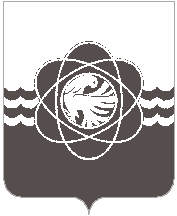 П О С Т А Н О В Л Е Н И Еот 24.12.2019  № 1461            Руководствуясь постановлением Администрации муниципального образования «город Десногорск» Смоленской области от 09.12.2014 № 1443 «Об утверждении Порядка принятия решения о разработке муниципальных программ муниципального образования «город Десногорск» Смоленской области, их формирования и реализации»  и в целях реализации мероприятий муниципальной программы «Управление имуществом и земельными ресурсами муниципального образования «город Десногорск» Смоленской области»            Администрация муниципального образования «город Десногорск» Смоленской области постановляет:Внести в постановление Администрации муниципального образования «город Десногорск» Смоленской области от 31.12.2013 № 1218 «Об утверждении муниципальной программы «Управление имуществом и земельными ресурсами муниципального образования «город Десногорск» Смоленской области»              (в редакции от 03.12.2014 № 1413; 04.12.2014 № 1415; 22.12.2014 № 1508; 31.12.2014 № 1560; 30.07.2015 № 811; 08.12.2015 № 1361; 25.12.2015 № 1458; 26.02.2016 № 181; 01.04.2016 № 330; 20.05.2016 № 501; 22.09.2016 № 1007; 29.12.2016 № 1417; 28.02.2017 № 182; 24.04.2017 № 379; 08.08.2017 № 793; 01.11.2017 № 1090; 28.11.2017 № 1192; 26.12.2017 № 1309; 28.03.2018 № 278; 03.07.2018  № 582; 28.12.2018 № 1165; 26.02.2019 № 204), следующие изменения: 1.1. Раздел 4 муниципальной программы «Управление имуществом и земельными ресурсами муниципального образования «город Десногорск» Смоленской области» (Обоснование ресурсного обеспечения муниципальной программы) изложить в следующей редакции:Общий объем ассигнований муниципальной программы составляет 64 009,4 тыс. руб. Финансирование муниципальной программы осуществляется из средств местного бюджета в следующих объемах: 1.2. Приложение № 1 к муниципальной программе «Управление имуществом и земельными ресурсами муниципального образования «город Десногорск» Смоленской области» «Целевые показатели реализации муниципальной программы» изложить в новой редакции  (приложение № 1). 1.3. Приложение № 2 к муниципальной программе «Управление имуществом и земельными ресурсами муниципального образования «город Десногорск» Смоленской области» «План реализации муниципальной программы» изложить в новой редакции  (приложение № 2). 2. Отделу информационных технологий и связи с общественностью        (Н.В. Барханоевой) разместить настоящее постановление на официальном сайте Администрации муниципального образования «город Десногорск» Смоленской области в сети «Интернет» в разделе правовые акты муниципальные программы. 3.    Ответственным за внесение изменений на портале ГАС Управление назначить главного специалиста, главного бухгалтера Комитета имущественных и земельных отношений Администрации муниципального образования «город Десногорск» Смоленской области О.В. Кошкину.4. Контроль исполнения настоящего постановления возложить на председателя Комитета имущественных и земельных отношений Администрации муниципального образования «город Десногорск» Смоленской области            С.А. Гайдайчука. Глава  муниципального образования «город Десногорск» Смоленской области	                                      А.Н. ШубинО внесении изменений в постановление Администрации муниципального образования «город Десногорск» Смоленской области от 31.12.2013 № 1218 «Об утверждении муниципальной программы «Управление имуществом и земельными ресурсами муниципального образования «город Десногорск» Смоленской области» 2014 год – 4 737,4  тыс. руб.;2015год – 8 576,6   тыс. руб.;2016год – 11 058,5 тыс. руб.;2017 год – 8 075,3 тыс. руб.;2018 год – 9 209,0 тыс. руб.;          2019 год – 7 216,3 тыс. руб.;2020 год – 7 498,4  тыс. руб.; 2021 год – 7 637,9  тыс. руб.Наименование основного мероприятияОбъем финансирования 2014тыс. руб.Объем финансирования 2015тыс. руб.Объем финансирования 2016   тыс. руб.Объем финансирования 2017  тыс. руб.Признание прав и регулирование отношений по муниципальной собственности 179,21 042,61 072,8105,5Управление земельными ресурсами 346,0525,0464,5168,8Обеспечение обслуживания, содержания и распоряжения объектами Казны 146,4413,5689,6166,3Обеспечение капитального ремонта муниципального жилищного фонда528,82 212,74 212,73 799,8Обеспечивающая подпрограмма3 537,04 382,84 618,93 834,9Итого4 737,48 576,611 058,58 075,3Наименование основного мероприятияОбъем финансирования 2018тыс. руб.Объем финансирования 2019тыс. руб.Объем финансирования 2020  тыс. руб.Объем финансирования 2021  тыс. руб.Признание прав и регулирование отношений по муниципальной собственности 282,4300,0300,0300,0Управление земельными ресурсами 980,6231,51 000,01 000,0Обеспечение обслуживания, содержания и распоряжения объектами Казны 323,3145,6345,6345,6Обеспечение капитального ремонта муниципального жилищного фонда3 868,62 613,71 868,61 868,6Обеспечивающая подпрограмма3 754,13 925,53 984,24 123,7Итого9 209,07 216,37 498,47 637,9